	КАРАР	РЕШЕНИЕ     16  май 2016 й.	№ 41	16 мая  2016 г.Об утверждении отчета об исполнении бюджета сельского поселения Кармышевский  сельсовет муниципального района Альшеевский район Республики Башкортостан  за 2015 год         Совет сельского поселения Кармышевский  сельсовет муниципального района Альшеевский район Республики Башкортостан решил:           1.  Утвердить  отчет об исполнении  бюджета сельского поселения Кармышевский  сельсовет муниципального района Альшеевский район Республики Башкортостан за 2015 год по доходам в сумме 2 642 932,12 рублей или 117,1  процента  и  по   расходам  2 414 472,08 рублей  или   100,0 процентов со следующими показателями по:           1) доходам бюджета сельского поселения Кармышевский  сельсовет муниципального района Альшеевский район Республики Башкортостан за 2015 год по кодам видов доходов, подвидов доходов, классификации операций сектора государственного управления, относящихся к доходам бюджетов, согласно приложению 1 к настоящему Решению;           2)  распределение  бюджетных ассигнований  сельского поселения Кармышевский  сельсовет муниципального района Альшеевский район Республики Башкортостан за 2015 год по разделам, подразделам, целевым статьям  (муниципальным программам сельского поселения Кармышевский  сельсовет муниципального района Альшеевский район Республики Башкортостан  и непрограммным направлениям деятельности), группам видов расходов классификации расходов бюджетов, согласно приложению 2 к настоящему Решению;                       3) распределение бюджетных ассигнований сельского поселения Кармышевский  сельсовет муниципального района Альшеевский район Республики Башкортостан за  2015 год по  целевым статьям  (муниципальным программам сельского поселения Кармышевский  сельсовет муниципального района Альшеевский район Республики Башкортостан  и непрограммным направлениям деятельности), группам видов расходов классификации расходов бюджетов, согласно приложению 3 к настоящему Решению;           4) ведомственной структуре расходов бюджета сельского поселения Кармышевский  сельсовет муниципального района Альшеевский район Республики Башкортостан за 2015 год согласно приложению 4 к настоящему Решению;             5)  источники  финансирования дефицита бюджета сельского поселения Кармышевский  сельсовет муниципального района Альшеевский район  Республики Башкортостан за 2015год по кодам групп, подгрупп, статей, видов источников финансирования дефицитов бюджетов экономической классификации, относящихся к источникам финансирования дефицитов бюджетов согласно приложению 5 к настоящему Решению.           2. Настоящее Решение вступает в силу со дня официального опубликования.Глава сельского поселения Кармышевский  сельсоветмуниципального района Альшеевский район  Республики Башкортостан                                                Д.У.Шакуров                                           Баш3ортостан Республикаһы              (лш9й районы                               муниципаль районының                     #армыш ауыл советы                                ауыл биләмәһе хакими9те452115, #армыш ауылы, &29к урам, 18/1Тел. 8(34754)3-71-43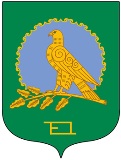 Администрация  сельского поселения Кармышевский сельсовет муниципального района            Альшеевский район                      Республики Башкортостан452115, село Кармышево, ул.Центральная,18/1Тел. 8(34754)3-71-43